FOK zve na komorní koncerty v rámci Adventu po sítiSymfonický orchestr hl. m. Prahy FOK připravil kromě mnoha dalších aktivit na adventní období sérii tří komorních koncertů, které navíc pomohou sbírce s názvem Podpořme společně muzikanty na volné noze, jejímž iniciátorem je hornista a dirigent Radek Baborák. Koncerty budou vysílány on-line z kostela sv. Šimona a Judy vždy v úterý, což je tradiční termín komorních cyklů FOK. Koncert souboru Cappella Mariana s varhaníkem Jaroslavem Tůmou, který měl proběhnout v listopadu v rámci cyklu Stará hudba, bude odvysílán 8. prosince. Následující úterý 15. prosince budou moci nejen posluchači cyklu Komorní hudba zdarma sledovat na kanálu Youtube koncert souboru PhilHarmonia Octet Prague a klavíristy Martina Kasíka. Třetí koncert, na němž nebudou chybět vánoční melodie, se uskuteční 22. prosince s Baborák Ensemble. Příspěvky na sbírku bude možné zasílat pomocí platformy Donio. První koncert 8. prosince vzdává hold renesančnímu velikánovi Carolu Luythonovi, franko-vlámskému skladateli a neméně uznávanému varhaníkovi, od jehož úmrtí letos uplynulo 400 let. Jeho životní dráha se váže k habsburské císařské kapele a vyvrcholila metou nejvyšší, když se Luython stal dvorním skladatelem Rudolfinské kapely. Vokální soubor Cappella Mariana s uměleckým vedoucím Vojtěchem Semerádem a varhaník Jaroslav Tůma provedou mj. Luythonovu slavnou mši Missa super Basim: Caesar vive!  „Název koncertu nese dvousloví „Caesar Vive!“ –  úvodní slova cantu firmu ze stejnojmenné mše a jedné z nejvýraznějších kompozic Carla Luythona. V každé části mše vždy jeden z hlasů přednáší hold císaři: Žij blaze, Císaři! Na koncertě uslyšíme vedle duchovních děl i jeho madrigalovou tvorbu a v neposlední řadě varhanní skladby v podání Jaroslava Tůmy. Ať žije blaze v našich vzpomínkách nejenom císař, ale i neprávem opomíjený Karel Luython!“ uvedl o programu Vojtěch Semerád.Další úterý 15. prosince může publikum sledovat koncert dechového souboru PhilHarmonia Octet Prague, který těží nejen z repertoáru klasicistní hudby, ale uvádí též současnější skladby v originálních úpravách. „Program tohoto typu obhajuje určitou hudební filozofii, a sice že na poli komorní hudby jsme schopni plnohodnotně realizovat atraktivní opusy symfonického repertoáru a svým způsobem poukázat na nové možnosti hudby, nejen té komorní,“ dodává hobojista Vilém Veverka, jenž stál u zrodu souboru. Kromě Oktetu Es dur op. 103 L. van Beethovena zazní dvě světové premiéry: Musorgského Obrázky z výstavy ve verzi pro dechové okteto a klavír s Martinem Kasíkem (arr. Tomáše Ille) a „Americká" suita Antonína Dvořáka ve verzi pro dechové okteto s kontrabasem (Petr Ries). Autorem této úpravy je fagotista Václav Vonášek, další ze zakládajících členů souboru.Streamované adventní koncerty završí 22. prosince koncert souboru Baborák Ensemble, „Jsem moc rád, že mohu v adventním čase hrát pro věrné posluchače a abonenty FOK a spolu se členy Baborák Ensemble jim nabídnout hodinku hudby se skladbami mistrů čtyř hudebních období. Koncert podpoří sbírku, která míří k umělcům na volné noze, kteří mají rodinu, pobírají rodičovskou podporu a nemohou žádat o jinou covidovou státní pomoc.“ Na koncertě zazní skladby Corelliho, Bacha, Mozarta, Rejchy a také pásmo Christmas Songs s populárními vánočními melodiemi v úpravě Františka Šterbáka speciálně pro Baborák Ensemble.Všechny přenosy budou ke zhlédnutí zdarma na YouTube kanálu Pražští symfonikové FOK. Na sbírku Podpořme společně muzikanty na volné noze bylo již v jarní vlně úspěšně vybráno více než 1 300 000 Kč prostřednictvím platformy Donio, kde bude sbírka opět obnovena od pondělí 7. prosince.Zajímavé odkazy:Koncert 8.12.: www.fok.cz/cs/caesar-viveKoncert 15.12.: www.fok.cz/cs/obrazky-z-vystavyKoncert 22.12.: www.fok.cz/cs/baborak-ensembleSbírka Podpořme společně muzikanty na volné noze: www.donio.cz/MuzikantiWeb FOK: www.fok.cz/Youtube kanál Pražští symfonikové FOKFacebook: orchestrFokNovinářský servis a bližší informace:Karla MelichnováSymfonický orchestr hl. m. Prahy FOKe-mail: k.melichnova@fok.czmobil: +420 722 207 943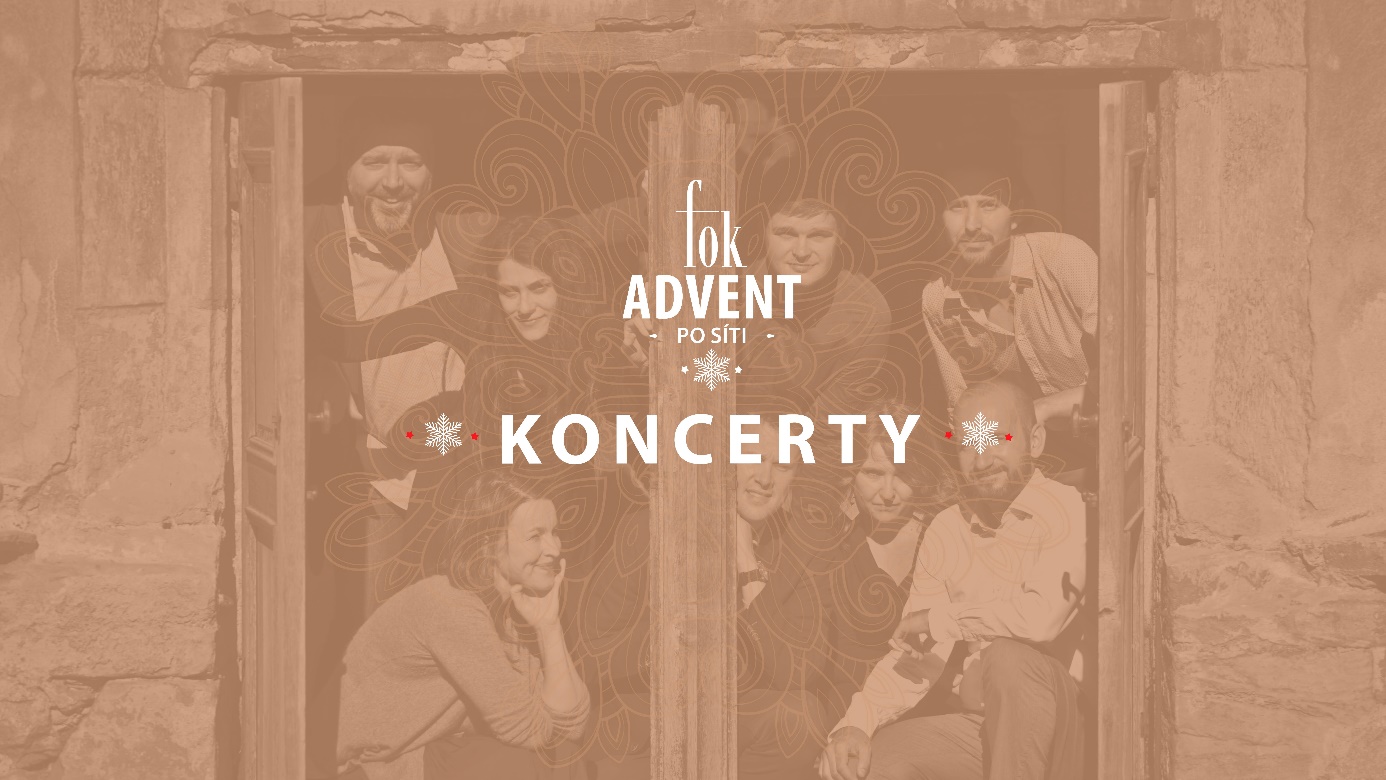 